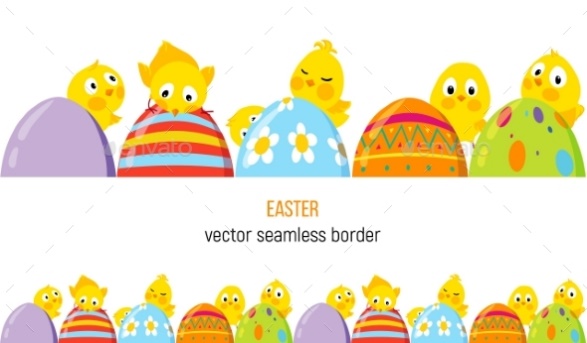 Gabriela’sSpanishMONDAYLUNDITUESDAYMARDIWEDNESDAYMERCREDITHURSDAYJEUDIFRIDAYVENDREDILas vacaciones en la playaLes vacances à la plage1   Theme: Beach PartyScience:Jelly Fish in a bottleYoga with Nathalie2Craft:Painting the beach & FloatersAM - Swimming3Activité de groupe:On va jouer au limboMusic:  Ukulele4Show & Tell:Bring a picture or object from the beachMusic:  Ukulele5            Sarah the Science Gal:Ocean CurrentsBeach Party Fun! Bring your swimsuit and towel!2:30 pm –A special class for yoga month with yoga teacher Josey ($6.00)     a.m. - WimgymLa fuerza de la gravedad, Isaac NewtonLa force de gravité8    Theme: What goes up must come downActivity:We’ll make paper airplanesYoga with Nathalie9Emilie the Science Gal:Inverted Balloon in a BottleActivité de groupe:On va jouer au limboAM - Swimming10 10:30 am & 11:00 am Sportball: Basketball - gravity in action   ($9.00)Storytime:The falling leavesMusic:  Rain Stick11 8:15 am Stewart Hall Excursion: Les Visites du Renard.  Show & Workshop ($15.00)    Game: Keep the Balloons up in the airMusic:  Rain Stick12 Final day to bring scholastic book ordersSarah the Science Gal:ParachutesDiscussion: Things that go upa.m. - WimgymHistoria: el conejito de pascuaHistoire : Le Lapin de Pâques15 Theme: Spring celebrations!We’ll dye Easter Eggs today!Yoga with Nathalie (Last Class Parents Invited)16 Emilie the Science Gal:Marshmallow Peep SlimeStorytime:  Easter Bunny’s on his wayAM - Swimming17     Bricolage: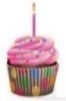 Faisons un œuf de pâquesMusic:  Egg Shaker fun & games18 Waffle Bunny Pyjama Day Breakfast - wear your “cuddly” pj’sWe’ll have an Easter Egg Hunt Music: Egg Shakerfun & games19  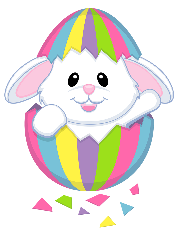 CLOSED-FERMÉEGood FridayLe vendredi SaintCanción : Estaciones del año en la planeta tierra.Chanson: Saisons de l’année sur la planète Terre.22 Easter Monday (Open)Theme: Earth WeekActivity:Sorting (recycling) materials23 L’heure du conte:Les 10 choses à faire pour aider ma planèteAM - Swimming24   7:30PM Parent Wine and Cheese meeting.  All welcome!Discussion:How can we protect our earth? Music: Drums25 8:15 am Cooking Class Field Trip to Provigo, Pizza Cupcakes! ($19.00)Emilie the Science Gal:Earth SkittlesJeu de groupe:Devine où va cet objet?
Music:  Drums26  Sarah the Science Gal:Volcano Eruption 

Craft:Let’s make little earths!a.m. - WimgymSalidad al circo.Sortie au cirque29  Theme: Under the Big Top  10:15 am - Pianist Michael Woytiuk -Circus music from the big top ($6.00)Craft:Make a clown mask30  Parachute games “Circus tent”AM - SwimmingMay 1
Activity:Clown face paintingMusic: AccordionMay 2Emilie the Science Gal:Static with BalloonsDiscussion:What animals do we see under the big top?Music: AccordionMay 3Sarah the Science Gal:Jumping PopcornLet’s pretend we’re acrobats on a tight ropea.m. -Wimgym